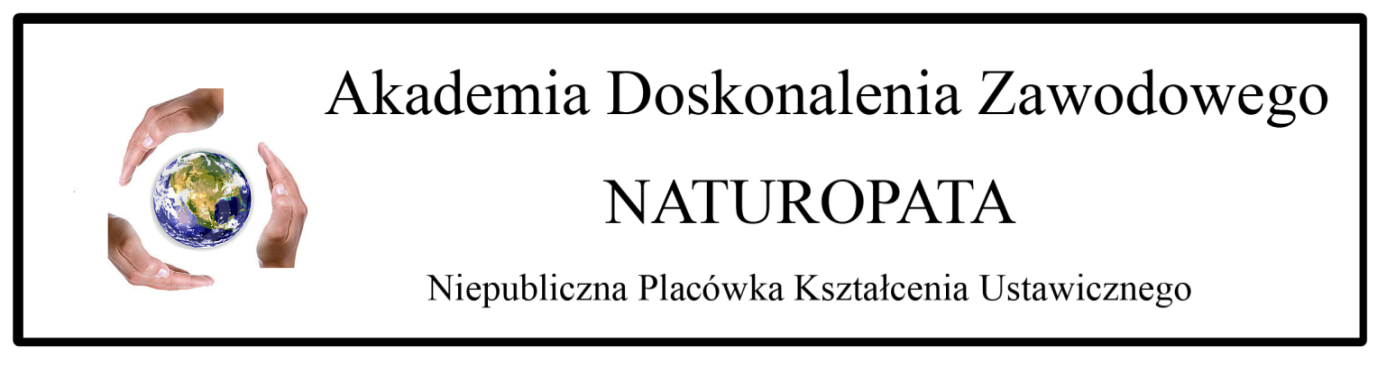 Umowa- PorozumienieKurs: Roczny Kurs HipnozyDane do Zaświadczenia wg wzoru MEN:Zaświadczenie wydaje się na podstawie §18 ust. 2 Rozp. MEN z dnia 11 stycznia 2012 r. sprawie kształcenia ustawicznego 
w formach pozaszkolnych  (tekst jedn. Dz. U. 2014, poz. 622).                                Potwierdzam zgodność podanych wpisów ze stanem faktycznym i wyrażam zgodę na przetwarzanie moich danych osobowych w celach związanych z w/w szkoleniem. 
Stwierdzam, że w przypadku nie podołania trudnościom powstałym na kursie, nie będę rościł/a pretensji co do strat finansowych jakie poniosłem/am. Gwarancja: aby mieć całkowitą pewność, że oferowana usługa jest tą, której oczekujesz masz prawo do odstąpienia od Umowy Porozumienia - wystarczy, że zgłosisz taką decyzję wykładowcy w pierwszym dniu kursu, a my zwrócimy Tobie pełną kwotę dokonanej wpłaty, bez pytania o powód.Podpis:               ……………………………..IMIĘ I NAZWISKONazwisko rodoweWypełnij proszę Umowę w sposób czytelny!Wypełnij proszę Umowę w sposób czytelny!Wypełnij proszę Umowę w sposób czytelny!Wypełnij proszę Umowę w sposób czytelny!Wypełnij proszę Umowę w sposób czytelny!Data urodzeniaMiejsce urodzenia Miasto: Miasto:Państwo:Państwo:Państwo:PESELAdres zamieszkaniaUl.:Ul.:Ul.:Nr domu:Nr mieszk.:Adres zamieszkaniaKod: Kod: Miasto:Miasto:Miasto:Telefone-mail:  e-mail:  e-mail:  e-mail:  WykształcenieZawód wyuczonyZawód  wykonywanyDowód osob.: seria i nr (karta stałego pobytu lub nr paszportu)Data wydania powyższego dokumentuWydany przezData:Grzegorz Halkiew